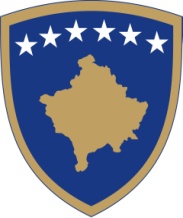  Republika e KosovësRepublika Kosova - Republic of KosovoQeveria - Vlada - GovernmentMinistria e Pushtetit LokalMinistarstvo Lokalne SamoupraveMinistry of Local Government ___________________________________________________________________________
IZVEŠTAJ O LJUDSKIM PRAVIMA U OPŠTINAMA PERIOD JANUAR-DECEMBAR 2020.__________________________________________________________________________https://mpl.rks-gov.net/   Priština, januar 2021. godine.S A D R Ž A JIZVRŠNI SADRŽAJ......................................................................................................................4PREDUZETE DELATNOSTI POVODOM PANDEMIJSKE SITUACIJE COVID 19..............................4PROMOVISANJE LJUDSKIH PRAVA U OPŠTINAMA ..................................................................5 Rodna ravnopravnost......................................................................................................5Nasilje u porodici..............................................................................................................6Prava osoba sa ograničenim sposobnostima ..................................................................73.3.  Zaštita od diskriminacije.,,,..............................................................................................85.3.  Socijalna prava ................................................................................................................85. 5. Dečja prava......................................................................................................................95.6 . Prava zajednica.............................................................................................................105.7.  Jezička prava.................................................................................................................11 PREPORUKE...........................................................................................................................12UVODOpštinski izveštaj o ljudskim pravima predstavlja rezultate opština, odnsosno  delatnosti  jedinica za ljudska prava kroz područja i nadležnosti pod njihovom odgovornošću. Ovaj izveštaj je zasnovan na podacima dostavljenim putem upitnika koje je sastavio OLJPO, kao i na raznim izveštajima MLS-a.Podaci služe da odražavaju aktivnosti i poređenja u vezi sa poštovanjem i dostignućima lokalne vlasti uopšte u oblasti ljudskih prava.U cilju koordinisanja aktivnosti, OLJPO je razvio saradnju, koordinaciju u procesu izveštavanja, sastanke između centralnog i lokalnog nivoa i kampanje podizanja svesti proistekle iz Plana rada za period do 2020. godine (januar-decembar).Dakle, izveštaj ima važnu i značajnu ulogu u razvoju aktivnosti na lokalnom nivou u oblasti ljudskih prava, s obzirom na odgovornost koju opštine imaju u odnosu na građane i javne institucije.IZVRŠNI REZIMEMinistarstvo lokalne samouprave predstavlja izveštaj o aktivnostima opština za ljudska prava. U ovom izveštaju takođe su predstavljene i neke od aktivnosti MLS-a sa opštinama u okviru institucionalnih akcija suočavanja sa  pandemijom koronavirusa COVID-19. Izveštaj u glavom predstavlja aktivnosti 38 opština u Republici Kosovo, kao i izazove sa kojima su se opštine suočile tokom 2020. godine.Nalazi pokazuju poboljšanje u realizaciji promocije i poštovanja ljudskih prava iz godine u godinu, uprkos pandemiji COVID 19, i opštine su izveštavale tokom 2020. godine. Iz ovog izveštaja vidimo nedostatke koji su identifikovani tokom   godina i koji još uvek traju, pa iako se zaključuje da su opštine u Republici Kosovo dostigle napredniju institucionalnu i pravnu fazu u zaštiti ljudskih prava, podaci i dalje ističu poteškoće u potpunom ispunjavanju  sprovođenja  zakonodavstva.Što se tiče sprovođenja politika u oblasti ljudskih prava, MLS  nastavilo je u  podržavanju opština. Što se tiče oblasti promovisanja rodne ravnopravnosti u opštinama, povećala se svest opštinskih službenika u  potrebi konkretnih koraka u integraciji rodne perspektive u opštinske politike. MLS neprekidno ulaže napore kako bi obezbedilo  da opštine obezbede rodnu zastupljenost u skladu sa zakonskim okvirom.PREDUZETE DELATNOSTI POVODOM PANDEMIJSKE SITUACIJE COVID 19Mere koje je vlada preduzela protiv pandemije COVID-19, kao i preporuke Ministarstva zdravlja i Nacionalnog instituta za javno zdravlje Kosova kontinuirano sprovodi većina opština. U tom pogledu, ali u 27 opština u kojima nije bilo primene mera, izrečeno je 5435 novčanih kazni, dok u 11 opština (Đakovica, Lipljan, Uroševac, Ranilug, Podujeva, Vitina, Parteš, Zvečan, Mitrovica, Orahovac, Gračanica) nisu poštovane preporučene mere.Pored poštovanja mera i izricanja novčanih kazni, opštine su preduzele i veliki broj mera za sprečavanje pandemije COVID-19, u 37 opština osnovano je: opštinski štab za vanredne situacije, svi objekti su dezinfikovani, postavljeni su tuneli za dezinfekciju, mere i preporuke sprovelo je Ministarstvo zdravlja, zdravstvena zaštita pružena je osobama pogođenim COVID 19, pružena je pomoć porodicama u nevolji, aktivirani su seoski administratori, postavljeni šatori za preventivne preglede za osobe sa simptomima pandemijskog virusa, obezbedili doprinose javnim preduzećima sa opremom za zaštitu od virusa, sprovedena je on-line serija predavanja sa lekarima iz različitih oblasti, pedijatrima, teolozima itd., dok 1 opština (Zvečan) nije pružila podatke. Što se tiče raspodele finansijskih sredstava za upravljanje sa pandemijom COVID-19, od ukupno 38 opština, 33 opštine su vršile raspodelu finansijksih sredstava za upravljanje sa pandemoijom COVID – 19 u vrednosti od 8,018,484.98 eura, dok 2 opštine (Novo Brdo i Klokot) nisu odvojile sredstva, kao i opštine (Gračanica, Zvečan i Parteš) nisu nudile podatke. Međutim, izazovi sa kojima su se suočavaju 33 opštine tokom sprečavanja pandemije su: nedovoljni ljudski resursi, nedostatak zaštitne opreme, mali broj testova, ograničeno medicinsko osoblje, nedostatak finansijskih sredstava itd. U 4 opštine (Novo Brdo, Mamuša, Ranilug , Podujevo) nije bilo izazova, i 1 opština (Zvečan) nije pružila podatke. Zbog pandemije COVID-19, zatvorena su 592 preduzeća u 21 opštini. Izveštaj o ispunjavanju obaveza opština iz Evropske agende za period januar-decembar 2020.ROMOVISANJE LJUDSKIH PRAVA U OPŠTINAMA Tokom izveštajnog perioda, Vlada Republike Kosovo je preduzela neke konkretne mere na polju ljudskih prava, počev od nastavka afirmativne akcije za registrovanje nekretnine u ime oba supružnika, april 2020. - april 2021. godine.Takođe, tokom 2020. godine, Vlada Kosova je odlukom 138/2020 osnovala Tehničku grupu za zaštitu od diskriminacije zajednica Roma, Aškalija i Egipćana, čiji je mehanizam dobio punu podršku Vlade i relevantnih institucija za rešavanje svih pitanja., sve žalbe koje mogu stići iz ove zajednice u vezi sa mogućom diskriminacijom protiv njih.Odobrenje i primena Programa za zaštitu i promociju ljudskih prava u Republici Kosovo 2021-2025, za jačanje mehanizama zaštite od diskriminacije na centralnom i lokalnom nivou, uspostavljena je bliska saradnja sa narodnim advokatom, kako bi se obezbedilo sprovođenje preporuka koju je izdao narodni advokat, kao i da podstakne instituciju narodnog advokata da u potpunosti prati rad vladinih institucija u tom pogledu.Konkretno, zaštita i promocija ljudskih prava, grupa koje su marginalizovanije u društvu, kao što su: osobe sa posebnim potrebama ili LGBTI zajednica, zajednice Roma, Aškalija, Egipćana i neke specifičnije grupe i obezbeđivanje sredine   za   zdravi život i promovisanje blagostanja za sve građane bez razlike.Tokom izveštajnog perioda, opštine koje su izveštavale o organizovanju kampanja su 19 opština: Dragaš (1), Uroševac (6), Kosovo Polje (4), Đakovica (10), Gnjilane (2), Glogovac (5) , Elez Han (2), Kamenica (7), Mališevo (2), Južna Mitrovica (2), Novo Brdo (2), Obilić (2,) Peć (2), Podujevo (4), Priština (7), Prizren (6), Srbica (3), Vitina (1) i Kačanik (1).Rodna ravnopravnost Zakon o rodnoj ravnopravnosti predviđa definisanje opštih i posebnih mera kojima se garantuju jednaka prava žena i muškaraca, kao i definiše odgovorne subjekte i njihove nadležnosti za izradu i sprovođenje normativnih akata za razvoj rodne ravnopravnosti u društvu. U cilju poštovanja i sprovođenja rodne ravnopravnosti na lokalnom nivou, imenovan je službenik za rodnu ravnopravnost u svim opštinama. Iako nije u odgovarajućoj meri, zaposlenost žena na lokalnom nivou prisutna je na rukovodećim mestima prema podacima iz 38 opština. Tokom ovog perioda, opštine ulažu kontinuirane napore da podrže sprovođenje rodnih politika, gde je u 38 opština broj žena na rukovodećim mestima 1859. Pored toga, u lokalnoj javnoj upravi, uključujući i skupštinu opštine u 38 opština , ima 3669 žena. Izveštaj Evropske komisije o Kosovu 2020, koji navodi Evropska komisija, kaže da „Žene su i dalje nedovoljno zastupljene u lokalnom donošenju odluka i trenutno nema nijedne gradonačelnice ni u jednoj od kosovskih opština. Od 38 gradonačelnika Kosova, 27 je iz albanske zajednice, 10 iz srpske i 1 iz turske zajednice. Sve opštine su ispunile svoju obavezu u imenovanju zamenika gradonačelnika iz nevećinskih zajednicaTakođe, u 38 opština su imenovane samo 2 žene zamenice gradonačelnika u opštinama Suva Reka i Zubin Potok, a u 10 opština u kojima bi trebalo da postoji mesto zamenika gradonačelnika za zajednice, samo 1 žena obavlja ovu funkciju. Pored toga, izabrano je samo 6 žena predsedavajućih opštinskih skupština: Uroševac, Gnjilane, Kosovo Polje, Srbica, Štimlje, Zvečane, dok su u 38 opština imenovani direktori opštinskih direkcija ili ukupno 377 direktora. Iz ovih podataka primećujemo da je na ove položaje postavljeno 95 žena, dok su ostatak 282 muškarci. Opštine Glogovac, Klokot i Kamenica postavile su 50% žena na ove funkcije. Dakle, žene zastupljene na pozicijama odlučivanja izražene u procentima su 25,2%, dok ostatak ili 74,8% muškaraca, opština Kamenica predvodi sa 7 direkcija koje vode žene iz ukupno 11 direkcija i opština Glogovac iz 10 direkcija, pet (5) su žene. Opštine Glogovac, Klokot i Kamenica postavile su 50% žena na ove fuksije.Vlada Republike Kosovo u skladu sa članom 92. stav 4. i 93. stav 4. Ustava Republike Kosovo, na osnovu člana 4. Uredbe br. 02/11 je 18. februara 2016. godine, doneo je Odluku br. 07/75 o odobrenju Administrativnog uputstva za posebne mere za registrovanje nepokretne imovine u ime oba supružnika. Administrativno uputstvo VRK-a br. 03/2016 počelo je da se primenjuje od 10. marta 2016. godine, u svim opštinama na Kosovu. Ovo administrativno uputstvo je izrađeno kako bi podstaklo registrovanje  imovine u ime oba supružnika u javnim registrima.Tokom izveštajnog perioda za 2020. godinu, period januar - novembar, prema podacima prikupljenim u ovom trenutku, opština koja vodi sa najvećim brojem registrovanih nekretnina u ime oba supružnika je opština Peć sa 261 slučajem, Đakovica sa 171 slučajem, Priština 167, Prizren 141, Podujevo 112, Mitrovica 89, Vitina 85, Istok 75, Obilić 33, Gnjilane 32, Glogovac 30, Dečan 27, Suva Reka 27, Štimlje 22, Kačanik 16, Dragaš 3, Kamenica 2, Orahovac 2, Elez Han 1 i Mamuša 1. Registrovano je ukupno 1297 slučajeva, imajući uvek na umu poteškoće u 2020. godini, pojava globalne pandemije COVID-19.Nasilje u porodiciZa zaštitu žrtava porodičnog nasilja u 13 opština osnovano je Opštinsko veće za zaštitu žrtava porodičnog nasilja i rodne osnove, dok u 25 opština (Klokot, Zvečan, Prizren, Podujevo, Kosovo Polje, Mitrovica, Kamenica, Štimlje, Mališeva, Mamuša, Novoberde, Ranillug, Zubin Potok, Decan, Dragaš, Glogovac, Gračanica, Junik, Kacanik, Klina, Orahovec, Srbica, Peć, Severna Mitrovica, Leposavić, Štrpce),  nisu uspostavljeni.Takođe je 13 opština izradilo strategiju protiv nasilja u porodici (Lipljan, Vučitrn, Obilić, Suva Reka, Đakovica, Istok, Klokot, Kamenica, Zvečan, Hani Elezit, Vitina, Peć, Južna Mitrovica) dok je 25 opština (Elez Han, Parteš, Zvečan, Priština, Prizren, Podujevo, Gnjilane, Uroševac, Štimlje, Mališevo, Mamuša, Novo Brdo, Ranilug, Zubin Potok, Dečan, Glogovac, Gračanica, Junik, Kačanik, Klina, Orahovac, Severna Mitrovica, Kosovo Polje,Leposavić, Štrpce) nije izradila ovu strategiju. Međutim, uprkos tome što nisu izradili ove planove, postoje 22 opštine koje su preduzele mere / akcije protiv žrtava nasilja u porodici u skladu sa zakonom o zaštiti od nasilja u porodici, kao što su: svest građana o posledicama nasilja u porodici, finansijska podrška za aktivnosti koje se bave zaštitom od porodičnog nasilja, socijalnim savetovanjem, kampanjama podizanja svesti, itd. dok su u 14 opština (Zubin Potok, Mamuša, Ranilug, Štimlje, Istok, Podujeva, Parteš, Dečan, Dragaš, Klina, Peć, Rahovec, Severna Mitrovica, Gračanica) nisu preduzete mere.U 23 opštine prijavljeno je 1212 slučajeva nasilja, dok je u 15 opština (Mališeva, Štimlje, Novoberde, Mamuša, Ranilug, Dečan, Dragaš, Kačanik, Orahovac, Severna Mitrovica, Gračanica, Podujevo, Parteš, Lipljan, Istok) prijavljeno nasilje. Opštine su prijavile da su preduzele mere i pružile podršku prijavljenim slučajevima. Dok za podizanje svesti javnosti o nasilju u porodici 29 opština su preduzele mere / akcije protiv žrtava nasilja u porodici u skladu sa zakonom o zaštiti od nasilja u porodici kao što su: svest građana o posledicama nasilja u porodici, socijalno savetovanje, kampanje o podizanju svesti i itd. U 9 opština (Uroševac, Mamuša, Klina, Orahovac, Severna Mitrovica, Gračanica, Istok, Klokot, Ranilug) nisu preduzele nijednu meru.Što se tiče međuopštinske saradnje, opština Prizren je tokom izveštajnog perioda preduzela inicijativu gradonačelnika  opštine za međuopštinsku saradnju sa opštinama Suva Reka, Dragaš i Mamuša i centar za smeštaj žena i dece radi delimičnog pokrivanja troškova skloništa za početni period od 3 godine 2020-2022, potpisali su Memorandum o razumevanju (01-br.8712–15.06.2020).Tokom izveštajnog perioda, MLS je pripremio pismo gradonačelnicima za imenovanje službenika za rodnu ravnopravnost u opštinama. Dok je u vreme pandemije COVID-19 Grupa za bezbednost i ravnopravnost polova pozvala centralne i lokalne institucije da spreče nasilje u porodici tokom pandemije COVID-19 (GBRR), ohrabrujući sve one koji saslušaju ili sumnjaju u slučajeve porodičnog nasilja da se prijavi policiji 192. Kao i u ovo vreme, slučajeva pandemije nasilja na Kosovu se povećava. Pored toga, GBRR je objavio telefonsku liniju za pomoć, savetujući o nasilju u porodici na telefonu za pomoć žrtvama: 0800 11 112, broj koji je besplatan i radi 24/7, kao   poverljiv i anoniman.Što se tiče kampanje za prevenciju nasilja u porodici, koordinatori Jedinice za ljudska prava u opštinama učestvovali su u kampanji za eliminisanje nasilja nad ženama „16 dana aktivizma protiv nasilja nad ženama“, koju su organizovali MLS i  Ministarstvo pravde  (Nacionalni koordinator protiv nasilja u porodici).Prava osoba sa ograničenim sposbnostima (invaliditetom)MLS, u cilju primene zakona, strategija i državnih politika za promovisanje i poštovanje ljudskih prava, 22. avgusta 2018. godine, poslao je pismo svim gradonačelnicima u Republici Kosovo, za uspostavljanje, odnosno funkcionisanje mehanizama za sprovođenje obaveza Vlade Republike Kosovo u sprovođenju OPSSP-a. Funkcionisanje Savetodavnog odbora za osobe sa invaliditetom obavljeno je u 22 opštine, dok je u 16 opština (Novo Brdo, Mamuša, Obilić, Dečan, Dragaš, Klina, Srbica, Šztrpce, Severna Mitrovica, Leposavić, Podujevo, Zubin, Kamenica, Ranilug) nije operativan. Što se tiče besplatne pravne pomoći za sve građane Republike Kosovo, samo u 5 regiona (Uroševac, Gnjilane, Đakovica, Peć, Prizren) postoje funkcionalne regionalne kancelarije za besplatnu pravnu pomoć. Mobilne kancelarije za besplatnu pravnu pomoć kao oblik organizovanja pravnih usluga osnovane u 12 opština, i u 26 opština (Gnjilane, Štimlje, Mamuša, Obilić, Lipljan, Dečan, Dragaš, Klina, Kačanik, Junik, Orahovec, Štrpce Severna Mitrovica, Priština, Klokot, Zvečan, Kosovo Polje, Elez Han, Vitina, Podujevo, Parteš, Kamenica, Novo Brdo, Vučitrn, Ranilug, Zubin Potok) još nisu uspostavljeni. Broj osoba koje su zatražile besplatnu pravnu pomoć u ovim kancelarijama je 1803.Što se tiče zapošljavanja osoba sa invaliditetom, opštine koje su odgovorile na ovo pitanje su 24 opštine: Dragaš (1), Uroševac (6), Kosovo Polje (4), Đakovica (1), Glogovac (3), Elez Han (0), Junik (6), Kamenica (7), Mališevo (1), Mamuša (0), Severna Mitrovica (0) Južna Mitrovica (4), Novo Brdo (0), Obilić (1), Peć (6), Podujevo (7), Priština (12), Prizren (3), Ranilug (0), Srbica (3), Suva Reka (1), Vučitrn (2), Vitina (1) i Kačanik (4).Na osnovu izveštaja iz  oblasti obrazovanja, podrške u učenju osoba sa invaliditetom putem interneta, „Udruženje sindrom down  Kosova“ najavilo je onlajn časove koji se šire u četiri regiona Kosova, i u četiri od ovih centara i dalje se nude usluge na mreži za 110 dece sa Dovnovim sindromom, starosne dobi od  0-12 godina. Internet usluga se pruža putem mrežnih sesija sa detetom, uključujući i roditelje.Takođe tokom izveštajnog perioda UNICEF Kosovo je podigao svoj glas u znak protesta zbog sudbine dece sa smetnjama u razvoju u centru Prištine postavljanjem 120 invalidskih kolica sa školskim torbama kao znak poziva za veće uključivanje dece sa smetnjama u razvoju. Uspostavljanje ove vezice trajala od 17. do 25. maja, dakle pozvala je donosioce odluka, civilno društvo, medije i privatni sektor da uključe više dece koja žive sa (ograničenim sposobnostima) invaliditetom.Zaštita od diskriminacijeZakon o zaštiti od diskriminacije obavezuje opštine da odrede odgovarajuću jedinicu ili službenika koji će koordinirati i izveštavati o primeni zakona o zaštiti od diskriminacije, a do sada su opštine postigle napredak u uspostavljanju lokalnih mehanizama za primenu zakona protiv diskriminacije. U skladu sa zakonskim obavezama, 28 opština imenovalo je službenika za zaštitu od diskriminacije. Ovo pitanje ostaje neprimenjeno u 10 opština: Zubin Potok, Podujeva, Kamenica, Dečan, Glogovac, Istog, Kačanik, Rahovec, Leposavić i Mamuša još uvek nisu imenovali relevantnog zvaničnika.Da bi olakšale pružanje usluga građanima, opštine su se pobrinule da uspostave interne mehanizme za pružanje besplatne pravne pomoći, koje se kancelarije na osnovu zakona na snazi osnivaju preko regionalnih kancelarija u 7 regiona. Prema podacima, kancelarije za besplatnu pravnu pomoć funkcionišu samo u 5 regiona: Đakovici, Uroševcu, Mitrovici, Peć i Gnjilanu.Što se tiče izveštavanja i primene Zakona o zaštiti od diskriminacije, u okviru projekta koji podržavaju Kancelarija EU-a  i Savet Evrope „Promovisanje različitosti i jednakosti na Kosovu“, zvaničnici za zaštitu od diskriminacije u opštinama u tom kontekstu  bili su informisani o koordinaciji, praćenju i izveštavanju institucija u  Kancelarijama  za dobro upravljanje u skladu sa Zakonom br. 05 / L-021 o zaštiti od diskriminacije (paket zakona o ljudskim pravima).Povećanje odgovornosti lokalne vlasti prema zahtevima / preporukama narodnog advokata za preduzimanje konkretnih aktivnosti za lokalnu vladu je jedan od prioriteta 2020. godine. Od 38 opština samo su 13 opština (Đakovica, Novo Brdo, Vučitrn, Mališeva, Gnjilane, Kosovo Polje, Priština, Prizren, Vitina, Kamenica, Glogovac, Junik i Severna Mitrovica) primile 39 zahteva / preporuka, od kojih je 19 zahteva varćeno kao pozitivno, a 20 zahteva je postupku razmatranja.Zastupljenost nevećinske zajednice u 32 opštine je 1191 zaposlnih, izuzetak čine 4 opštine (Elez Han, Kačanik, Junik, Glogovac) koje su izveštavale da nemaju zaposlnih pripadnika nevećinske zajednice kao i dve opštine (Obilić i Severna Mitrovica) nisu pružile podatke.Za jačanje lokalnog nivoa u borbi protiv trgovine ljudima u 4 opštine (Priština, Prizren, Kamenica i Podujevo), preduzete su mere predostrožnosti,  dok su za ostale opštine zbog pandemije objavile  video poruku koju je pripremila MUP. Socijalna prava Ministarstvo lokalne uprave prema Strategiji za prava osoba sa invaliditetom (2013-2023) nadležno je za oblast informisanja, učešća i zastupanja osoba sa fizičkim invaliditetom (PAKF). MPL je početkom 2020. godine započeo pilot projekat u opštini Viti kao dobru praksu stečenu primenom SoRi projekta o mogućnosti identifikovanja fizičkog pristupa svim javnim i privatnim objektima, kako ne bi došlo do diskriminacije i njihove integracije u društvo. MLS je prvobitno imao sastanak sa službenicima Jedinice za ljudska prava, gde je zatim opština Vitina odlukom gradonačelnika formirala radnu grupu, koja u vreme izveštavanja radi na terenu uglavnom u: 1. Utvrđivanju nedostataka fizičkog pristupa osoba sa invaliditetom (2) Podizanje svesti, (3) Obezbeđivanje kriterijuma za izgradnju novih objekata za osobe sa invaliditetom.Radi pružanja pomoći opštinama u poboljšanju društveno-ekonomske situacije, MLS   je  početkom 2020. godine, izvršio sve pripreme za početak primene projekta koji ima za cilj poboljšanje društveno-ekonomske sveobuhvatnosti najmanje 3000 mladih (starosti 15 do 29 godina), koji nisu uključeni u najosetljivije zajednice na Kosovu putem: povećanja ostljivih-mekih veština i dobrovoljnih mogućnosti, povećanja inicijativa zajednice vođenih mladima i povećanje pristupa infrastrukturi i uslugama omladinske zajednice. Dakle, projekat je započeo 27. maja 2020.godine, sa ukupnim iznosom od 2,7 miliona za uključivanje 3.000 mladih iz osetljivih zajednica.Što se tiče odobrenja trogodišnjeg plana za društveno stanovanje, izrađeno je u 13 opština, dok su 25 opština (Mališevo, Novo Brdo, Vučitrn, Mamuša, Obilić, Dragaš, Klina, Kačanik, Junik, Orahovac, Štrpce, Severna Mitrovica, Leposavić, Gračanica, Priština, Vitina, Južna Mitrovica, Istok, Klokot, Zvečan, Kamenica, Elez Han, Ranilug, Zubin Potok, Parteš) koje još nisu izradile ovaj plan.Dečja pravaSkupština Kosova je 2019. godine odobrila Nacrt zakona o dečijoj zaštiti. Odobrenje Nacrta zakona o dečjoj zaštiti čeka se već duže vreme. U nedostatku zakona do 2019. godine, opštine su izradile „Uredbu o zaštiti maloletnika od negativnih pojava i njihov razvoj, kao i nedavno„ Uredbu o ostvarivanju dečjih  prava putem  opštinskog prijateljskog sistema upravljanja za decu (opštinski sistem prilagođen deci).Uredba o zaštiti maloletnika od negativnih pojava i njihovom razvoju izrađena je u  20 opština kao što su: Dečan, Orahovac, Đakovica, Glogovac, Kosovo Polje. Lipljan, Peć, Priština, Prizren, Srbica, Kačanik, Vitina, Istok, Vučitrn, Junik, Obilić, Mitrovica, Elez Han, Klina i Štimlje. Iako je Zakon o zaštiti dečijih prava odobren, opštine su izradile i odobrile „ Uredbu o ostvarivanju dečjih  prava putem  opštinskog prijateljskog sistema upravljanja za decu “(opštinski sistem prilagođen deci) u 8 opština: Đakovica, Orahovac, Gnjilane, Lipljan, Prizren, Kamenica, Pec, Ferizaj, Južna Mitrovica i Štimlje.Akcioni plan za dečja prava izradilo je 11 opština: Đakovica, Gnjilane, Kosovo Polje, Glogovac, Istok, Južna Mitrovica, Kamenica, Lipljan, Prizren, Vučitrn i Srbica, dok je 5 opština u procesu izrade akcionog plana: Obilić, Peć, Vitina, Priština i Orahovac.Odgovarajući službenici za zaštitu dece imenovani su u 18 opština, dok su u 20 opština (Mališevo, Dečan, Dragaš, Klina, Kačanik, Orahovac, Glogovac, Srbica, Severna Mitrovica, Leposavić, Gračanica, Novo Brdo, Prizren, Istok, Zvečan, KosovoPolje, Obilić, Zubin Potok, Podujevo, Klokot) ovi službenici još uvek nisu imenovani. Da bi se podigla svest o ovom zakonu u 13 opština su organizovane obrazovne kampanje podizanja svesti, dok u 23 opštine (Lipljan, Uroševac, Mališevo, Suva Reka, Štimlje, Novo Brdo, Ranilug, Dečan, Dragaš, Klina, Kačanik, Junik, Orahovac, Srbica, Severna Mitrovica, Leposavić, Gračanica, Vitina, Kosovo Polje, Obilić, Zubin Potok, Podujevo, Istok, Klokot, Zvečan) nisu organizovale nijednu kampanju, dok su 7 opština (Lipljan, Mamuša, Kačanik, Peć, Mališevo, Gnjilane, Severna Mitrovica) koje su odvojile sredstva za razvoj i održavanje aktivnosti- službi za zaštitu dece.Što se tiče povećanja nivoa učešća dece u ustanovama predškolskog vaspitanja i obrazovanja, u 29 opština broj dece uzrasta 0-5 godina koja pohađaju obrazovanje i negu u ranom detinjstvu je 7502 dece, dok 9 opština (Mamuša, Podujevo, Parteš), Severna Mitrovica, Obilić, Novo Brdo, Zubin Potok, Klokot, Zvečan) u vrtiću nemaju dece koja su uzrasta od 0-5 godina. Broj dece sa posebnim potrebama koja su uključena u vrtiće u 27 opština je 749, i u 11 opština (Štimlje, Novo Brdo, Zubin Potok, Ranilug, Klokot, Parteš, Zvečan, Dragaš, Junik, Gračanica, Severna Mitrovica) nemaju dece sa posebnim potrebama koji su uključeni u ustanove predškolskog obrazovanja.U cilju praćenja obrazovanja, postoji 31 opština koja je preduzela aktivnosti kao što su: uspostavljanje tima za procenu učenika sa posebnim potrebama; obezbeđenje prevoza; izgradnja jaslića ili dečjih vrtiča, dopunjavanje stručnog osoblja; angažovanje asistenata za pomoć deci sa posebnim potrebama; obezbeđivanje infrastrukturnih uslova; uspostavljanje ruralnih centara RBDRa (Rana briga o deci i razvoj), dok 7 opština (Ranilug, Zubin Potok, Severna Mitrovica, Podujeva, Klokot, Štimlje, Parteš) nisu preduzele nikakve mere.U 5 opština (Uroševac, Gnjilane, Vučitrn, Peć, Prizren) nevećinska zajednica se i dalje suočava sa izazovima, uglavnom zbog nedostatka udžbenika, zbog čega su opštine izrazile zabrinutost u relevantnim institucijama. Broj slučajeva napuštanja nevećinske zajednice u 7 opština iznosi 121. Akcioni plan za sprečavanje napuštanja i neregistrovanje obrazovanja za nevećinsku zajednicu (Romi i Aškalije) izrađen je samo u 7 opština (Đakovica, Štimlje , Obilić, Peć, Vučitrn, Kosovo Polje, Istok). Postoji 25 opština koje su formirale akcione timove za sprečavanje napuštanja učenika u školama i 13 opština (Mališevo, Novo Brdo, Ranilug, Dragaš, Severna Mitrovica, Leposavić, Gračanica, Junik, Zvečan, Klokot, Parteš, Zubin Potok, Kamenica).Prava zajednicaU okviru strategije i akcionog plana za uključivanje zajednica Roma i Aškalija u kosovsko društvo (2017-2021), predviđeno je osnivanje opštinskih akcionih odbora. Prema ovoj strategiji, svrha uspostavljanja ovih odbora je: „Nadgledanje sprovođenja strategije i akcionog plana za uključivanje zajednica Roma i Aškalija u kosovsko društvo (2017-2021)“. Izveštaj pokazuje da je u (17) opština osnovan opštinski akcioni odbor: Đakovica, Istok, Klina, Kosovo Polje, Južna Mitrovica, Lipljan, Obilić, Orahovac, Peć, Podujevo, Priština, Prizren, Štimlje, Suva Reka, Vučitrn, Uroševac i Vitina.  Opštine (Gačanica i Gnjilane) su u procesu formiranja Opštinskog akcionog odbora i  dve opštine  (Dečan i Peć) još  nisu osnovale odbor do vremena izveštavanja.Lokalni akcioni plan za integraciju zajednica Roma, Aškalija i Egipćana odobrilo je 14 opština, dok je 18 opština (Viti, Klokot, Zvečan, Priština, Gnjilane, Suva Reka, Mališevo, Mamuša, Novo Brdoo, Zubin Potok, Dečan, Dragaš , Orahovac, Srbica, Peć, Severna Mitrovica, Leposavić, Štrpce) nisu odobrili, dok u 6 opština (Ranilug, Glogovac, Kačanik, Junik, Elez Han) ne postoji RAE zajednica.Na osnovu Akcionog plana za državnu strategiju za održivu reintegraciju repatriranih lica na Kosovu 2018-2020, strateškog cilja 4, specifičnog cilja 4.5 kao i Nacionalnog plana za sprovođenje SSP-a za 2019. godinu, od opština se traži da dati prioritet procesu izrade opštinskih planova za održivu reintegraciju repatriranih lica 2019-2022. Tokom izveštajnog perioda do sada vidimo da je ovaj plan odobrilo 25 opština: Lipljan, Vučitrn, Obilić, Suva Reka, Mališevo, Štimlje, Uroševac, Đakovica, Novoberde, Istok, Klokot, Kosovo Polje, Kamenica, Hani Elezit, Priština, Podujeve, Vitina, Južna Mitrovica, Parteš, Klina, Kačanik, Orahovec, Glogovac, Skenderaj, Dragaš, dok je 10 opština: Mamuša, Ranilug, Zubin Potok, Leposavić, Zvečan, Prizren, Severna Mitrovica, Štrpce, Obilić,  Lipjan, još  nije izradilo ovaj plan.Lokalni akcioni plan za integraciju zajednica Roma, Aškalija i Egipćana odobrilo je 16 opština: Lipljan, Obilić, Suva Reka, Štimlje, Đakovica, Mamuša, Istok, Prizren, Peć, Priština, Uroševac, Podujevo, Dečan, Klina, Orahovac, Gračanica, dok 15 opština (Vučitrn, Mališevo, Srbica, Novo Brdo, Zubin Potok, Klokot, Kosovo Polje, Kamenica, Vitina, Južna Mitrovica, Parteš, Kačanik, Štrpce, Leposavić, Zvečan, Severna Mitrovica, nije odobrilo, dok u sedam (7) opština ne postoji RAE zajednica (Ranilug, Glogovac, Kačanik, Junik, Elez Han, Dragaš i Parteš).Tokom 2020. godine, broj registrovanih pripadnika zajednica Roma, Aškalija i Egipćana u 13 opština je 5438. Za realizaciju kampanja za besplatno registrovanje ovih zajendica u 9 opština realizovane su kampanje za besplatno registrovanje, dok u 23 opština (Lipljan, Urošavac, Mališevo, Đakovica, Suva Reka, Novo Brdo, Vučitrn, Klina, Srbica, Severna Mitrovica, Orahovac, Leposavić, Gračanica, Vitina, Podujevo, Istog, Kosovo Polje, Klokot, Kamenica, Zubin Potok, Južna Mitrovica, Gnjilane i Zvečan) nisu realizovane kampanje za i u preostalih 6 opština Elez Han, Parteš, Ranilug, Junik, Dragaš, Glogovac) nema zajednica Roma, Aškalija i Egipćana. Za zaštitu nevećinske zajednice, 20 opština su podelile budžet u vrednosti 461,090.00 eura, Opštine su takođe preduzele aktivnosti za promovisanje i zaštitu nevećinske zajednice.Tokom perioda januar-jun 2020. godine, opštine su čak i u vreme pandemije obraćale pažnju na zajednice Roma, Aškalija i Egipćana, opština Mitrovica je uz podršku Saveta Evrope iz programa ROMACTED okončala infrastrukturni projekat za uređivanje tri (3) puta sa kockama u naselju '2. juli' za 2020. Projektu je prethodio zajednički sastanak Saveta Evrope i Evropske unije u trodnevnoj radionici na temu „Finansijska pomoć Evropske unije lokalnim vlastima - Instrument za pretpristupnu pomoć (IPA) ".Opštinska kancelarija za zajednice i povratak u 37 opština je funkcionalna, dok u opštini Mamuša nije funkcionalna.  U 37 opština osnovan odbor za zajednice, dok u opštini Dragaš nije osnovan na osnovu Zakona o rodnoj ravnopravnosti.U 34 opštine zahtevi (povratinih) repatriranih lica se utvrđuju putem Kancelarije za zajednice i povratak, kao i opštinske komisije za reintegraciju, dok se u opštini Đakovica utvrđivanje vrši putem sistema upravljanja predmetima i u 3 opštine (Mamuša, Zubin Potok i Leposavić) zahtevi  nisu utvrđeni.Jezička pravaOpštinska uredba o upotrebi službenih jezika je u vlasništvu 36 opština, dok dve opštine (Ranillug i Zvečan) još uvek nemaju ovu uredbu. Što se tiče stručnog osoblja u vezi sa prevođenjem, ono je regrutovano u 27 opština, dok je opština Podujeva delimično regrutovala osoblje i 10 opština (Hani Elezit, Gnjilane, Obilić, Mališeva, Mamuša, Ranilug, Glogovac, Rahovec, Mitrovica i Sever i Leposavić), nemaju dovoljno osoblja. Takođe, u 32 opštine su preduzete akcije za stvaranje usluga na službenim jezicima na opštinskom nivou.Opštine koje prevode dokumente na dva jezika su: Decan, Dragaš, Kosovo Polje, Đakovica, Gnjilane, Junik, Kačanik, Kamenica, Lipljan, Južna Mitrovica, Novo Brdo, Obilić, Peć, Prizren, Orahovac, Vitina, Vučitrn i Klina, Ferizaj (18 opština). Što se tiče uspostavljanja veze (linka) za učenje albanskog i srpskog jezika, one su uspostavljene u sledećim opštinama: Dečan, Kačanik, Kamenica, Lipjan, Novo Brdo, Obilić, Vučitrn, Vitina, Dragaš, Prizren i Podujevo (11 opština) u skladu sa sporazumom između MLS-a i IOM-a za uspostavljanje dotične veze. Opštine koje nisu uspostavile vezu za učenje srpskog / albanskog jezika su: Glogovac, Kosovo Polje, Đakovica, Gnjilane, Elez Han Junik, Mališevo, Južna Mitrovica, Peć, Priština, Orahovac, Štimlje, Srbica, Vitina, Podujevo, Klina, Ranilug i Istog (18 opština).PREPORUKE: Izrada Strategije protiv nasilja u porodici: Elez Han, Parteš, Zvečane, Priština, Prizren, Podujevo, Gnjilane, Uroševac, Štimlje, Mališevo, Mamuša, Novo Brdo, Ranilug, Zubin Potok, Dečane, Glogovac, Gračanica, Junik, Kačanik, Klina, Orahovac, Kosovo Polje, Severna Mitrovica, Leposavić, Štrpce; Osnivanje opštinskog veća za zaštitu žrtava porodičnog nasilja na osnovu rodnosti: Klokot, Zvečane, Prizren, Podujevo, Kosovo Polje, Mitrovica, Kamenica, Štimlje, Mališevo, Mamuša, Novo Brdo, Ranilug, Zubin Potok, Dečane, Dragaš,, Gračanica, Junik, Kačanik, Klina, Orahovac, Srbica, Peć, Severna Mitrovica, Leposavić, Štrpce; Imenovanje službenika za zaštitu od diskriminacije: Zubin Potok, Podujevo, Kamenica, Dečane, Glogovac, Kačanik, Orahovac, Leposavić, Istok i Mamuša; Funksionalizacija Konsultativnog komitet za osobe sa invaliditetom: Novo Brdo, Mamuša, Obilić, Dečane, Dragaš, Klina, Srbica, Štrpce, Severna Mitrovica, Leposavić, Podujevo, Parteš, Istok, Klokot, Kamenica, Ranilug;Imenovanje odgovarajućeg službenika za zaštitu dece: Mališevo, Dečane, Dragaš, Klina, Kačanik, Orahovac, Glogovac, Srbica, Severna Mitrovica, Leposavić, Gračanica, Novo Brdo, Prizren, Istok, Zvečane, Kosovo Polje, Obilić, Zubin Potok, Podujevo, Klokot. Izrada akcionog plana za zajednice Roma, Aškalija i Egipćana: Vučitrn, Mališevo, Srbica, Novo Brdo, Zubin Potok, Klokot, Kosovo Polje, Kamenica, Vitina, Južna Mitrovica, Kačanik, Štrpce, Leposavić, Zvečane, Severna Mitrovica. 